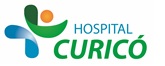 INFORMACIÓN PARA PACIENTES: 
“RECONSTITUCION DE TRANSITO”         El presente documento permite entregar información al paciente respecto a la cirugía específica  a realizar,  por lo que NO CONSTITUYE  EL CONSENTIMIENTO INFORMADO.El  CONSENTIMIENTO INFORMADO, debe ser  llenado en el formulario en  la página web: www.hospitalcurico.cl,  en el enlace: https://intranet.hospitalcurico.cl/projects/consentimientoObjetivo Del ProcedimientoMediante una intervención quirúrgica se reestablece el tránsito intestinal (se normaliza la función digestiva).Descripción Del ProcedimientoPaciente previamente preparado para esta intervención quirúrgica con el estudio pertinente que permita reestablecer el tránsito mediante anestesia espinal o general se procede a desmantelar ostomías (ileostomía, colostomía) y realizar una nueva unión del intestino (intestino delgado, intestino grueso) para normalizar su función y que de esta manera se cumpla la función digestiva en forma fisiológica. Riesgo Del ProcedimientoDehiscencia de la nueva unión (se abre la unión) con la consecuente filtración de material intestinal, lo que puede producir infecciones severas del abdomen. Otras complicaciones y más tardías hernias incisionales, siendo las que ocurren con mayor frecuencia..Alternativas Al ProcedimientoNo hay alternativas.Consecuencia De No Aceptar El ProcedimientoQuedar con las osteomías en forma permanente (Ileostomías, Colostomías) lo que implica una incomodidad en el manejo de ellas y por ende para el paciente. No exenta de complicaciones, ejemplos: Hernias paracolostómicas, Estenosis, Prolapsos.Mecanismo Para Solicitar Más InformaciónConsultar con médico del equipo o Jefe de Servicio.Revocabilidad Se me señala, que hacer si cambio de idea tanto en aceptar o rechazar el procedimiento, cirugía o terapia propuesta.